Partie BSelection 5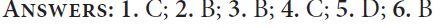 Selection 6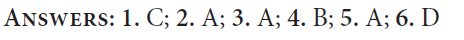 Selection 7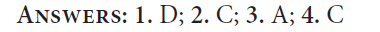 Selection 8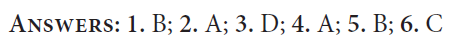 